КАРАР                                                          Р Е Ш Е Н И ЕОб утверждении отчета об исполнении бюджета сельского поселения Мендяновский сельсовет муниципального района Альшеевский район Республики Башкортостанза 2021 год                 Совет  сельского поселения Мендяновский сельсовет муниципального района Альшеевский район Республики Башкортостан                       р е ш и л:           1.  Утвердить отчета об исполнении  бюджета сельского поселения Мендяновский сельсовет муниципального района Альшеевский район Республики Башкортостан за 2021 год по доходам в сумме 3 176 407,94 рублей или 121,05 процента и по расходам 3 225 106,48 рублей или 122,91 процентов со следующими показателями по:           1) доходам бюджета сельского поселения Мендяновский сельсовет муниципального района Альшеевский район Республики Башкортостан за 2021 год по кодам видов доходов, подвидов доходов, классификации операций сектора государственного управления, относящихся к доходам бюджетов, согласно приложению 1 к настоящему Решению;           2)  распределение  бюджетных ассигнований  сельского поселения Мендяновский сельсовет муниципального района Альшеевский район Республики Башкортостан за 2021 год по разделам, подразделам, целевым статьям  (муниципальным программам сельского поселения Мендяновский сельсовет муниципального района Альшеевский район Республики Башкортостан  и непрограммным направлениям деятельности), группам видов расходов классификации расходов бюджетов, согласно приложению 2 к настоящему Решению;                       3) распределение бюджетных ассигнований сельского поселения Мендяновский сельсовет муниципального района Альшеевский район Республики Башкортостан за 2021 год по  целевым статьям  (муниципальным программам сельского поселения Мендяновский сельсовет муниципального района Альшеевский район Республики Башкортостан  и непрограммным направлениям деятельности), группам видов расходов классификации расходов бюджетов, согласно приложению 3 к настоящему Решению;           4) ведомственной структуре расходов бюджета сельского поселения Мендяновский сельсовет муниципального района Альшеевский район Республики Башкортостан за 2021 год согласно приложению 4 к настоящему Решению;             5)  источники  финансирования дефицита бюджета сельского поселения Мендяновский сельсовет муниципального района Альшеевский район  Республики Башкортостан за 2021 год по кодам групп, подгрупп, статей, видов источников финансирования дефицитов бюджетов экономической классификации, относящихся к источникам финансирования дефицитов бюджетов согласно приложению 5 к настоящему Решению.           2. Настоящее Решение вступает в силу со дня обнародования в установленном порядке.Глава сельского поселения                         Р.Р.Ситдиковс. Мендяново22  июня  2022 года№ 139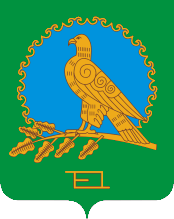 